Agency overviewThe NSW Office of Environment and Heritage (OEH) aims to enrich life in NSW by helping the community to conserve and enjoy our environment and heritage. For more information go to www.environment.nsw.gov.au. Primary purpose of the roleAs part of the Enhanced Bushfire and Management Program (EBMP) field team, the role is primarily involved in bushfire fuel reduction activities, by both mechanical means and prescribed fire and, during periods of high bushfire activity, may be required to participate in bushfire suppression or other bushfire response functions. The role also participates in advanced firefighting duties. Undertakes maintenance and improvements to park infrastructure (facilities and grounds) including buildings, roads, fire trails and fencing in accordance with EBMP Programs. Facilitate visitor relations and law enforcement activities.Key accountabilitiesAssists with the construction and installation of new park assets including roads, management trails, fences and control lines in accordance with EBMP objectives. Participates in wildfire response to the level of crew member or above to protect public safety, property and park values, subject to training and certifications. May be required to participate in incident responses.Assists with rehabilitation, restoration and threatened species and fire management programs to conserve and maintain park values and assets and undertakes associated administrative activities and contributes to the collection and compilation of data that supports their role. Undertakes diverse tasks relating to the maintenance and improvement of park assets including, but not limited to roads, fire trails and fencing. Conducts routine maintenance and servicing of depots, helipads and remote staging areas including rubbish removal, cleaning, hygienic duties, site preparation and traffic control.Participates in visitor safety activities including search and rescue subject to training and certification. Operates and maintains potentially hazardous plant and equipment including such things as hand tools, powered tools, spray units, water pumps, chainsaws, all-terrain vehicles, four wheel drives and minor plant. Key challengesEnsuring all work is undertaken with a commitment to the agency’s obligations to protect visitor facilities, park assets and the natural and cultural heritage values of parks. All duties, including manual handling, are performed in accordance with the agency’s safe working procedures and the Workplace Health and Safety Act. Working alone or with a low level of supervision in certain circumstances and exercising initiative when working in remote locations, within agreed work programs. Key relationshipsRole dimensionsDecision makingThe role is expected to exercise limited delegated authority for compliance to appropriate level of knowledge, skills and experience as necessary to ensure appropriate use of Agency facilities and the protection of natural and cultural resources. The role also makes decisions on a day to day basis regarding the utilisation of equipment to suit work needs.Reporting lineSupervision of ordinary duties will be administered in the line of EBMP Senior Field Supervisor or EBMP Field SupervisorDirect reportsNil, may advise EBMP field staff, contractors and volunteers in the delivery of specific projects or operations, under supervisor’s direction.Budget/ExpenditureNot applicable	Essential requirementsCurrent Drivers licence and ability to drive 4wd vehicles, and applicants must obtain MR licence and ability to operate 4wd vehicles up to 4.5 tonnes/15 tonne GVM within the probationary period (up to 12 months).Demonstrated ability and experience to carry out all duties safely and ability to obtain relevant SafeWork NSW certification to appropriately operate and maintain a range of plant and equipment, including but not limited to conditionally registered vehicles, watercraft, lifting apparatus and minor road maintenance plant as well as the  ability and willingness to obtain a First Aid certificate.Certification, or ability to obtain certification within the probationary period (up to 12 months), in operating a chainsaw to crosscut or basic tree felling standard; ability to operate two-way radio. Ability to carry out frontline firefighting duties and support roles including, ability to obtain and maintain certification as crew member within the probationary period (up to 12 months), and a willingness to fly in light aircraft.This is a physically demanding role, requiring heavy muscular activity, lifting, carrying, pushing and pulling loads, bending, climbing, and driving a variety of vehicles. Candidates must meet the requirements of a firefighting medical which is inclusive of a clearance to undertake frontline firefighting roles. The candidate must pass the task based fitness assessment to a moderate level within the probationary period (up to 12 months) and annually thereafter. A Working With Children Check is not required for this role.Capabilities for the roleThe NSW Public Sector Capability Framework applies to all NSW public sector employees. The Capability Framework is available at www.psc.nsw.gov.au/capabilityframeworkCapability summaryBelow is the full list of capabilities and the level required for this role. The capabilities in bold are the focus capabilities for this role. Refer to the next section for further information about the focus capabilities.Focus capabilitiesThe focus capabilities for the role are the capabilities in which occupants must demonstrate immediate competence. The behavioural indicators provide examples of the types of behaviours that would be expected at that level and should be reviewed in conjunction with the role’s key accountabilities.ClusterPlanning and EnvironmentAgencyOffice of Environment and HeritageDivision/Branch/UnitNational Parks and Wildlife ServiceLocationVariousClassification/Grade/BandField Officer Grade 1-2 ANZSCO CodeTBCRole NumberGenericPCAT CodeTBCDate of ApprovalOctober 2016Agency Websitewww.environment.nsw.gov.au WhoWhyInternalSupervisor Receive broad guidance, provide input/information to the supervisor to assist in the determination of work priorities. Other field staff May be required to operate as part of a team with field staff including those from other operational areas. Provide advice to field staff of less experience.Other internal staff Primarily with other staff within the Region/Area on matters such as work programs and priority setting. Often required to provide practical advice to other staff on a range of park use issues. ContractorsWorks with contractors on specific projects and activities, to appropriate level of skills, knowledge and grade. ExternalPark Visitors / General PublicNeeds to be well informed about the work being undertaken and be able to communicate this to the public. Liaise with neighbouring properties and with providers of goods and services, to facilitate a better working relationship. Sensitivity to local cultural issues is especially required when communicating with Aboriginal communities. Provide information and advice to park visitors in respect to natural and cultural heritage, park facilities, park usage and related issues to facilitate customer relations.Other Government DepartmentsLiaise with officers of other government departments such as the Roads and Maritime Service, NSW Police, Rural Fire Service, Local Land Services and local councils as appropriate. NSW Public Sector Capability FrameworkNSW Public Sector Capability FrameworkNSW Public Sector Capability FrameworkCapability GroupCapability NameLevel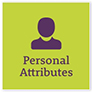 Display Resilience and CourageFoundationalAct with IntegrityFoundationalManage SelfIntermediateValue DiversityFoundational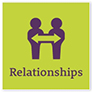 Communicate EffectivelyFoundationalCommit to Customer ServiceFoundationalWork CollaborativelyIntermediateInfluence and NegotiateFoundational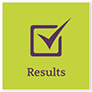 Deliver ResultsFoundationalPlan and PrioritiseFoundationalThink and Solve ProblemsIntermediateDemonstrate AccountabilityFoundational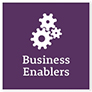 FinanceFoundationalTechnologyFoundationalProcurement and Contract ManagementFoundationalProject ManagementFoundationalNSW Public Sector Capability FrameworkNSW Public Sector Capability FrameworkNSW Public Sector Capability FrameworkGroup and CapabilityLevelBehavioural IndicatorsPersonal AttributesManage SelfIntermediateAdapt existing skills to new situationsShow commitment to achieving work goalsShow awareness of own strengths and areas for growth and develop and apply new skillsSeek feedback from colleagues and stakeholdersMaintain own motivation when tasks become difficultRelationshipsWork CollaborativelyIntermediateBuild a supportive and co-operative team environmentShare information and learning across teamsAcknowledge outcomes which were achieved by effective collaborationEngage other teams/units to share information and solve issues and problems jointlySupport others in challenging situationsResultsThink and Solve ProblemsIntermediateResearch and analyse information and make recommendations based on relevant evidenceIdentify issues that may hinder completion of tasks and find appropriate solutionsBe willing to seek out input from others and share own ideas to achieve best outcomesIdentify ways to improve systems or processes which are used by the team/unitBusiness EnablersTechnologyFoundationalDisplay familiarity and confidence in the use of core office software applications or other technology used in roleUnderstand the use of computers, telecommunications, audio-visual equipment or other technologies used by the organisationUnderstand information, communication and document control policies and systems, and security protocolsComply with policies on acceptable use of technology